Отпугиватель кротов LS-997R 
Эффективен против кротов, полевых мышей, землероек и др. земляных вредителей, портящих внешний вид газонов, огородов, садов и ваш урожай. Устройство не использует никаких химических реагентов или ядов. Отпугиватель работает круглые сутки и воспроизводит звук низкой частоты (вибрацию) с "плавающими" интервалами времени (от 15 до 75 секунд) и различной длительностью самих импульсов (от 1,5 до 3,5 секунд), который дискомфортен для земляных грызунов и вынуждает их покинуть зону обитания. Случайный порядок излучения и длительности импульсов делает данную модель более эффективной по сравнению с другими отпугивателями кротов, так как исключает привыкание и адаптацию грызунов к данному прибору. Помните:	Электронный отпугиватель производит вибрацию во всех направлениях. Средний диаметр зоны действия вокруг установленного отпугивателя – 45 метров. Однако на пути распространения вибрации не должно быть никаких препятствий, больших пустот, валунов и т.д. Для достижения лучших результатов рекомендуется устанавливать два отпугивателя на расстоянии 30-40 метров друг от друга.	В случае замерзания или затопления почвы необходимо извлечь электронный отпугиватель.	Электронный отпугиватель кротов рекомендуется устанавливать в местах наиболее частого их появления.	Отпугиватель в целом не оказывает негативного воздействия на земляных червей и жуков.Инструкция по эксплуатацииОтверните против часовой стрелки верхнюю крышку устройства. Извлеките пластиковый вкладыш с полостью для батареек. Вставьте алкалайновые элементы питания D-типа (LR-20), соблюдая полярность. Закрутите крышку до упора. Это обеспечит водонепроницаемость устройства.Устройство начнет работать автоматически.ВНИМАНИЕ! Просто вырыть ямку для отпугивателя, вставить отпугиватель в нее и присыпать землей – НЕПРАВИЛЬНО! Почва должна плотно прилегать к корпусу отпугивателя – это обеспечит наиболее эффективное распространение колебаний в толще земли. Углубите цилиндрический корпус устройства острым концом в землю на ¾ высоты. Устройство будет работать постоянно до тех пор, пока Вы его не выключите или пока не разрядятся батареи. С одним комплектом батарей отпугиватель может проработать около 8 месяцев. После начала работы отпугивателя кроты и прочие вредители должны покинуть Ваш участок в течение 2-4 недель. Поврежденные газоны, кустарники и т.п. восстановятся еще в течение 4-6 недель. Новые вредители не появятся.Устройство эффективно против кротов, сусликов, мышей, землероек, мышей-полевок, крыс.Примечания:После установки устройства в землю плотно завинтить крышку, чтобы не допустить попадания влаги.В очень твердом грунте рекомендуется заранее сделать отверстие для установки устройства.Эффективный радиус действия зависит от типа почвы.При установке в землю не используйте молоток, т.к. это может вызвать повреждение устройства. Цилиндрический корпус отпугивателя должен плотно прилегать к окружающей почве для оптимального распространения частотных импульсов в ее толще.Технические характеристики:Частота: 300-400 Гц. Интервал вибрации: 15-75 секунд случайноЗона действия: до 1500 кв.м.Материал: алюминиевый корпус, пластик. Защищаемая площадь: до 1500 кв.м. Питание: 4 элемента D-типа (1,5Вх4) (LR20). Размеры: диаметр 42 мм, высота 414 мм.Материал: алюминиевый корпус, пластик. 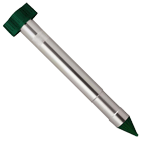 